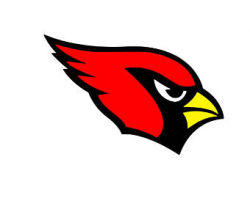 CANFIELD CARDINALSFOOTBALL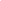 2022 Game Ball Sponsorship Form 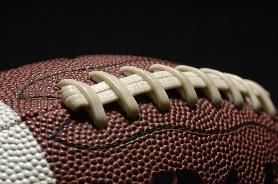 Support the 2022 Canfield Cardinals football team by becoming a Game Ball Sponsor.  Sponsors can select one or multiple home games where you or your organization can be recognized as a proud supporter of Canfield Cardinal Football.  The 2022Home schedule features a slate of five home games, including neighboring Boardman and Poland.  Sponsorships are $100 per game, and sponsors will be twice recognized at the game over the public address system prior to kick-off and at the start of the third quarter. 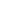 Please select below which game(s) you would like to sponsor by indicating below:Friday, September 2         Poland                    _________Friday, September 9         St. Thomas More   _________Friday, September 30       TBD                         _________                                         Friday, October 14            Howland                 _________Friday, October 21            Boardman           _____                                                                           TOTAL:     $		Sponsor Name: 											Sponsor Contact:											Sponsor Phone:				     Sponsor Email:					Make Checks Payable To: Canfield Gridiron Club, PO Box 883, Canfield, OH 44406		Please be sure to identify “Game Ball Sponsor” in the memo portion of your check.	